Základná škola, Školská 389, Sačurov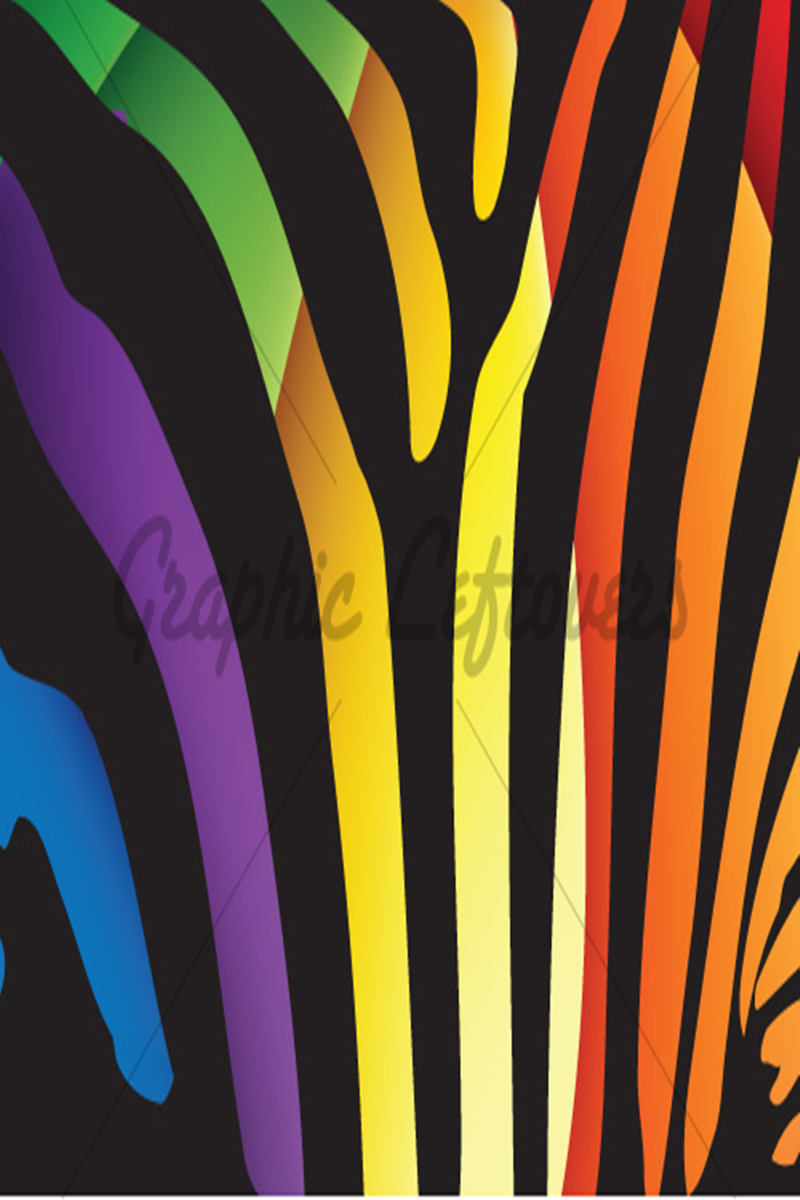 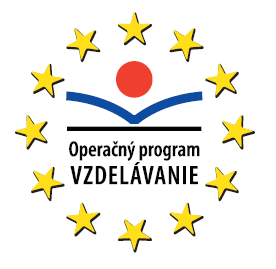 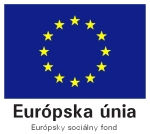  Meno a priezvisko: .....................................................................    Trieda: ................... Na mape vyznač : 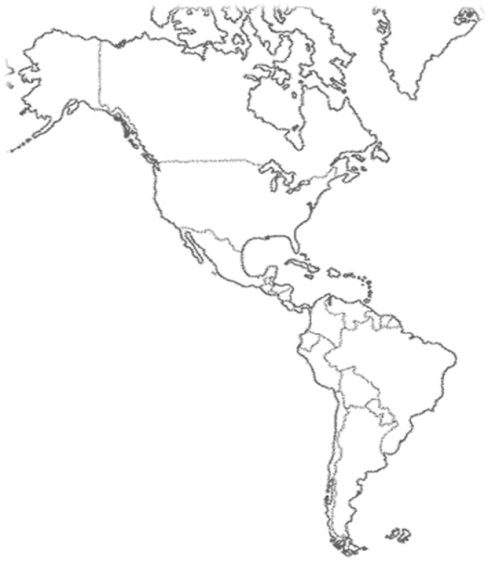 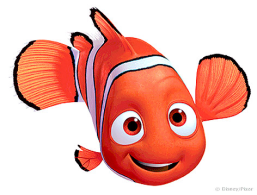 mexický zálivprieliv oddeľujúci Ameriku od Ázie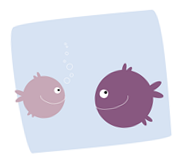 oceán zo severu Amerikyoceán z juhu Ameriky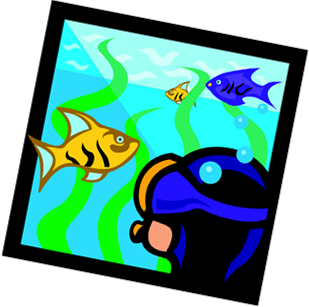 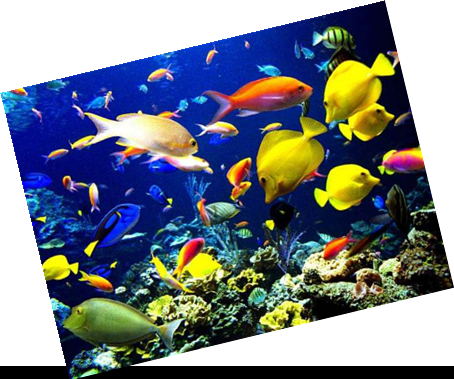 Geografia 6.ročník : Príroda Ameriky	  	©  by 2011 Mgr. Iveta Šaffová Vyber správnu odpoveď :Amerika sa nachádza na :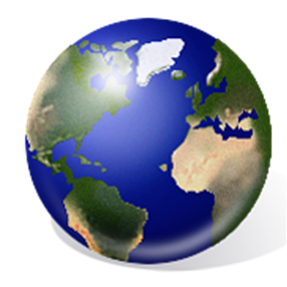 východnej, severnej, západnej, južnej pologulizápadnej, severnej, východnej  pologulizápadnej, južnej, severnej pologulijužnej, východnej, severnej pologuli  Rozhodni, či áno alebo nie : Ohňová zem je polostrov.Cez Panamskú šiju vykopali Panamský prieliv.Amerika sa skladá z dvoch kontinentov.Najväčšia časť územia S. Ameriky patrí k miernemu podnebnému pásmu.Najstarší národný park v J. Amerike je Nahuel.Najväčšia časť nížin Ameriky leží v teplom pásme.Pomenuj živočíchy a zaraď ich do typu krajiny :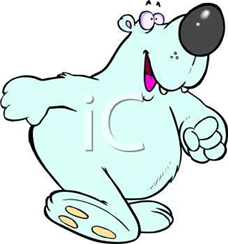 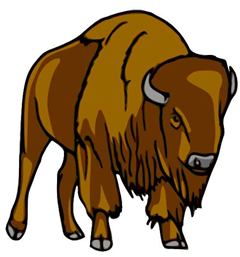 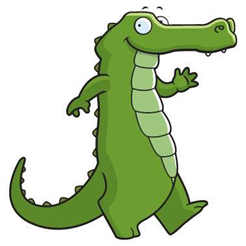 	....................................                                                   ................................................................................                                                                  .....................................................................................                                                                  ..........................................Zemepis 6.ročník : Príroda Ameriky	  	©  by 2011 Mgr. Iveta Šaffová Dopíš naj Ameriky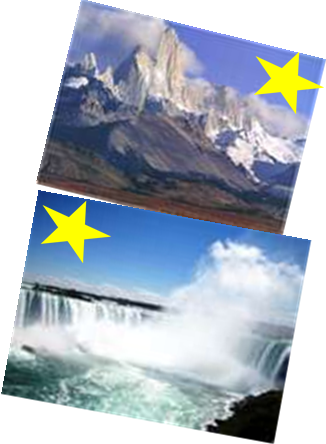 Najdlhšie pohorie Ameriky sú .......................................... .Najväčšia nížina Ameriky je ................................ .Najdlhšia rieka Ameriky je ........................................ .Najvyšší vodopád v Amerike je ............................. .Najväčšie sladkovodné jazero Ameriky je ............................................. .Najvyššie položené jazero v Amerike je .............................. .Najväčšia dolina sveta, ktorá sa nachádza v Amerike sa nazýva .............................. .Najväčší národný park Ameriky je ................................ .Najväčšie more v Amerike je ......................................................... .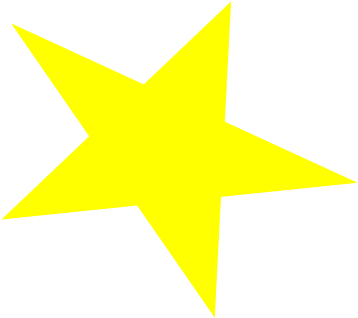 Spoj správne dvojice : 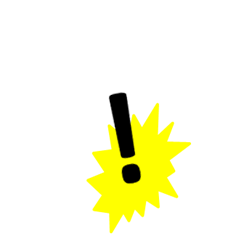 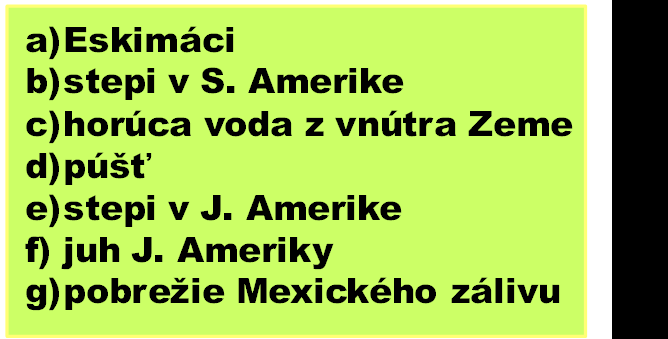 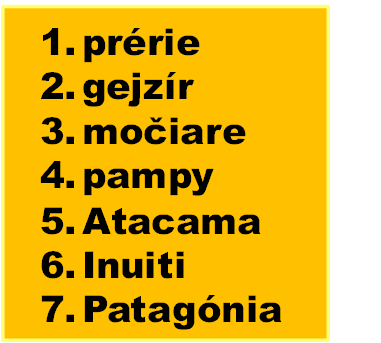 Usporiadaj slabiky : 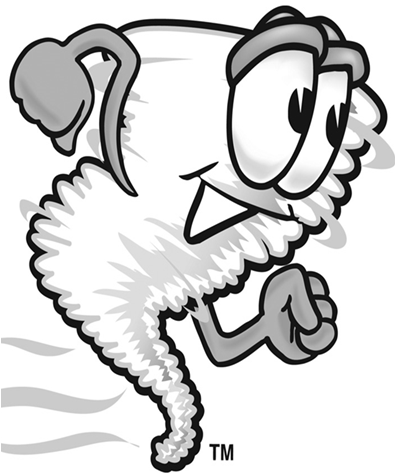 CAGUACONA                  ..........................................ZÍRGEJ                           ..........................................ŃONKA                          ..........................................PÁLAGYGA                     ..........................................RADOLOCO                    ..........................................DRATUN                        ..........................................DOTORNÁ                     ..........................................AGUZÚI                         ..........................................DYAN                            ..........................................ZIEMACKEN                    ..........................................Geografia 6.ročník : Príroda Ameriky	  	©  by 2011 Mgr. Iveta Šaffová 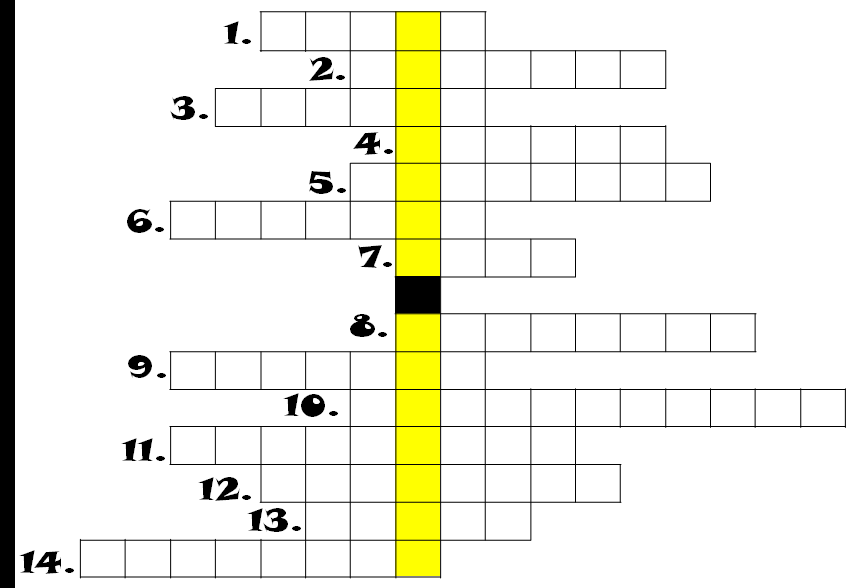 Vylúšti  tajničku : 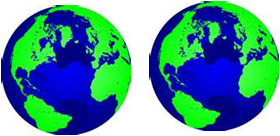 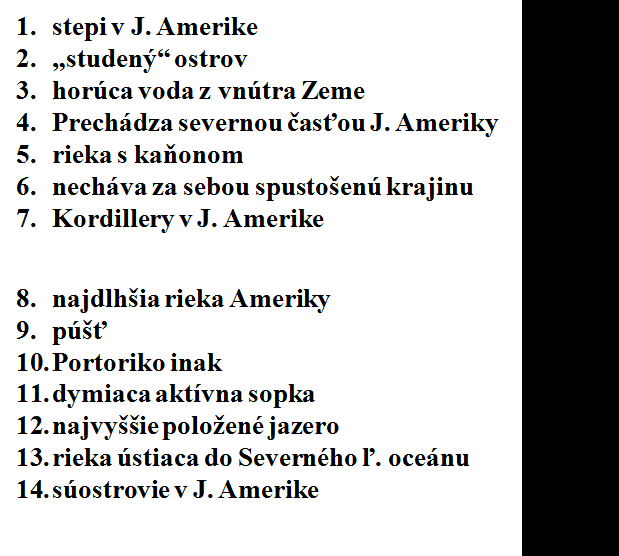 Geografia 6.ročník : Príroda Ameriky	  	©  by 2011 Mgr. Iveta Šaffová 